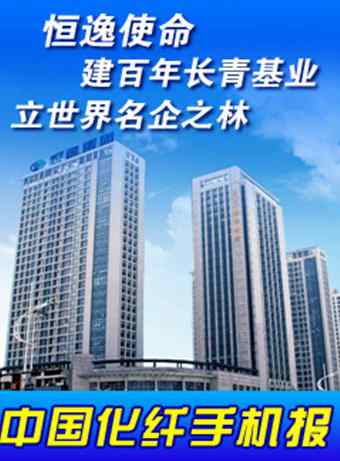 中国化纤手机报2023年第43期（总第673期）2023年11月23日 星期四主办：中国化学纤维工业协会协办：中纤网欢迎浏览http://www.ccfa.com.cnhttp://www.ccfei.comhttp://weibo.com/ccfa2012【本期导读】●桐昆-中国纤维流行趋势2023/2024总结会在京举行●2023年前三季度化纤行业运行简析●国家发改委等部门发布关于加快建立产品碳足迹管理体系的意见●东华大学教授孙以泽当选中国工程院院士●宏源科技发布全流程数字化加弹车间解决方案●欧瑞康巴马格与南山智尚签署锦纶6 和 锦纶 66 解决方案战略合作协议【行业动态】●桐昆-中国纤维流行趋势2023/2024总结会在京举行--------11月16日，桐昆-中国纤维流行趋势2023/2024总结会在京举行。中国纺联原会长王天凯、副会长端小平，中国化纤协会会长陈新伟等参加会议。中国化纤协会市场推广部副主任王永生汇报了桐昆-中国纤维流行趋势2023/2024的发布内容及创新工作，分析了发布效果，分享了后续工作计划。与会领导专家充分肯定了中国纤维流行趋势工作12年来所取得的成果以及桐昆-中国纤维流行趋势2023/2024的发布效果，并对中国纤维流行趋势下一步的发展提出了宝贵的意见和建议。其中，陈新伟提出三个思考：一是在呈现方式和内容上多思考；二是在纤维流行趋势国际化上多思考；三是在打造纤维品牌上多思考。端小平提出三点建议：一是持续发力上下游对接。二是积极展现创新实力，建议走多而宽的路线，广泛征集流行纤维品种，体现纤维企业的创新宽度与广度。三是以中国纤维流行趋势为纽带，主动接轨海外市场等。●2023年前三季度化纤行业运行简析--------2023年以来，国家促消费系列政策持续发力显效，消费场景全面恢复，居民收入及消费信心在逐步回升。在“强预期”背景下，化纤行业迎来“弱复苏”。据国家统计局数据，1-9月化纤产量为5230万吨，同比增长6.86%，累计增速呈现逐步上升趋势。行业整体库存状况良好，尤其6-9月库存处于中低位，10月以来有所回升。市场价格走势相对平稳，三季度跟随原料上涨，但涨幅不及原料，仅上涨10%左右。行业经济效益延续了2022年的下滑态势，据国家统计局数据，1-9月化纤行业营业收入同比增加2.81%，利润总额同比减少10.86%，亏损企业亏损额同比减少6.99%，但各项效益指标呈现逐季向好趋势。化纤出口总体继续保持增长态势，据中国海关数据统计，1-9月主要化纤产品合计出口数量为473万吨，同比增加19.0%，其中涤纶长丝、涤纶短纤出口增长均超20%。此外，聚酯瓶片出口增速放缓，自8月起，累计增速转负。●国家发改委等部门发布关于加快建立产品碳足迹管理体系的意见--------11月22日，国家发改委等部门发布关于加快建立产品碳足迹管理体系的意见。意见提出，到2025年，国家层面出台50个左右重点产品碳足迹核算规则和标准，一批重点行业碳足迹背景数据库初步建成，国家产品碳标识认证制度基本建立，碳足迹核算和标识在生产、消费、贸易、金融领域的应用场景显著拓展，若干重点产品碳足迹核算规则、标准和碳标识实现国际互认。到2030年，国家层面出台200个左右重点产品碳足迹核算规则和标准，一批覆盖范围广、数据质量高、国际影响力强的重点行业碳足迹背景数据库基本建成，国家产品碳标识认证制度全面建立，碳标识得到企业和消费者的普遍认同，主要产品碳足迹核算规则、标准和碳标识得到国际广泛认可，产品碳足迹管理体系为经济社会发展全面绿色转型提供有力保障。●东华大学教授孙以泽当选中国工程院院士--------11月22日，据中国工程院网站公告，中国工程院2023年院士增选共选举产生74位中国工程院院士，其中东华大学机械工程学院孙以泽教授当选。孙以泽长期在高端织造技术与装备领域耕耘，主持完成国家、省部级项目21项，研制成功高端编织、机织、针织系列技术与装备并大规模产业化，以第一完成人获国家科技进步二等奖2项、省部级科技成果奖8项，授权发明专利80多件，发表学术论文170余篇，建立了高端织造装备的技术创新体系，实现了高端织造装备自主可控，为推动我国纺织科技进步做出了重要贡献。此外，孙以泽教授还担任中国化纤协会会刊、中国科技核心期刊--《高科技纤维与应用》杂志的副主编。●宏源科技发布全流程数字化加弹车间解决方案--------在刚刚结束的国际纺织机械展上，无锡宏源机电科技股份有限公司举行了“全流程数字化加弹车间”的发布活动。中国纺联会长孙瑞哲、秘书长夏令敏、副会长徐迎新，中国化纤协会会长陈新伟等领导嘉宾出席发布活动。宏源科技发布的“全流程数字化加弹车间”项目是基于数字孪生技术，实现了从丝饼上丝、加弹机假捻，到自动落丝、丝饼检验，再到转运包装环节的全流程的自动化和无人化。该项目将为更多化纤企业的高质量发展提供有效助力，让更多企业依托智造能力的提升构筑更强市场服务力。●欧瑞康巴马格与南山智尚签署锦纶6 和 锦纶 66 解决方案战略合作协议--------11月19日， 欧瑞康巴马格与山东南山智尚科技股份有限公司（南山智尚）在上海就锦纶POY+DTY 项目签署了“战略合作协议”。根据《战略合作协议》，双方将基于相互信任和长远发展考虑，开展平等、双赢、互补的合作，专注于高端锦纶生产，贯彻绿色生产理念，追求锦纶工艺的卓越和创新。其中，欧瑞康巴马格将提供高品质、高性能的差异化锦纶长丝生产解决方案，整合南山智尚的科技研发资源优势，共同推动“ 欧瑞康巴马格&南山智尚” 联合品牌在锦纶长丝行业的全球领先地位。【宏观-财经】●央行等四部门：把更多金融资源用于促进科技创新--------11月20日，中国人民银行、科技部、国家金融监管总局、中国证监会联合召开科技金融工作交流推进会。会议指出，金融管理部门、科技部门和金融机构要大力支持实施创新驱动发展战略，把更多金融资源用于促进科技创新。要聚焦科技创新的重点领域和金融服务的短板弱项，深化金融供给侧结构性改革，推动完善包括信贷、债券、股票、保险、创业投资、融资担保在内全方位、多层次的科技金融服务体系。会议强调，抓紧制定加大力度支持科技型企业融资的实施措施，推动工作落实；进一步健全国家重大科技任务和科技型中小企业两个重点领域的金融支持政策体系，组织开展科技金融服务能力提升专项行动。【科技前沿】●一种可用于能量收集和个人热管理的芯纺纤维--------近年来，光电子智能纺织品的功能集成化以及器件结构的简化成为重要的研究课题。在此背景下，东华大学研究团队提出了“多材料-多界面-多功能”的皮芯结构智能纤维设计思路，以期在单根纤维（器件）中能够同时实现多种光、电学功能。基于上述思路，该研究团队制备了一种以锌基共晶凝胶（DEG）为芯层、聚四氟乙烯为鞘层的芯纺功能纤维（CSF）。CSF实现了压电增强摩擦电的协同输出，同时具有优异的疏水性，以及较高的中红外发射率和可见光反射率。由CSF编织而成的单层多功能集成纺织品可实现有效的可穿戴能量（机械能和液滴能）收集和个人热管理功能。【卓越读书会】人的脆弱和坚强，都超乎自己的想象。有时候，我可能脆弱得一句话就泪流满面，有时也发现自己咬牙走了很长的路。-------莫泊桑《一生》【市场快讯】●工装面料斜纹呢要货者络绎不绝--------该面料经线采用涤纶DTY150D/48F网络丝，纬线采用DTY300D/96F，密度为210T，织物选用2/2斜纹组织在喷水织机上交织，经过减量、染色加工工艺而成。其布面平整，色泽艳丽，不起毛球，可以机洗。该面料幅宽为150cm，重量为190g/平方米，现市场成交价在11.80-12.00元/米之间。它适于制作餐饮服务业、环卫工人的工作服，还是制作童装外套夹克衫、裤子的理想实惠面料。其最大的优点是耐穿易洗，目前主要销往江苏常熟、辽宁海城、浙江绍兴、织里等服装加工密集区。【现货价格】注：外盘为周三价格。较上周涨跌为今日价格与上期报告对比。【市场行情】原油：本周地缘政治因素影响继续弱化，原油回归全球宏观偏弱表现的影响，整体偏弱震荡。本周WTI主力合约价格在75-81美元/桶附近震荡，布伦特主力合约价格在80-85美元/桶附近震荡。后期仍需密切关注地缘政治冲突，短期内价格下方支撑强度较大。聚酯涤纶：本周市场仍然受宏观主导情绪影响，整体继续处于震荡态势。因淡季缘故，企业整体产销表现仍然偏弱，故而下半周少数涤纶长丝工厂出现减停产行为。预计下周市场在当前价格附近区间震荡为主，后续仍要密切关注企业开工负荷变化。锦纶：因原料行情稍好，本周锦纶市场走势企稳稍好，锦纶企业开机率为8成多，下游织造企业采购谨慎。预计原料近期稍坚挺，锦纶走势企稳稍好。氨纶：氨纶市场走势平淡，终端纺织品各领域采购谨慎，圆机、织布、经编企业开机率为6-6.5成。后市预计氨纶走势平平。粘胶纤维：粘胶短纤市场局部存在小幅阴跌，工厂执行前期订单发货为主；下游人棉纱销售不佳，多数纺纱企业亏损运行，且多方压力下部分小厂存在减停产意向。市场普遍认为春节前市场难有好转，或存在进一步下跌可能，目前以观望等待、消耗库存为主。腈纶：原料丙烯腈价格持续走高，腈纶价格工厂稳价出货，下游需求稳定。纱厂订单较少，纱线库存偏高，去库存为主，对腈纶原料采购量有限。下周腈纶行情预计将维持坚挺。（本期完）※本手机报免费赠阅，如需宣传服务，或有任何意见、取消服务等，请致电中国化纤协会010-51292251-823。产品  今日价格  较上周涨跌PX外盘（台湾）  1015  10PTA外盘  750  10PTA内盘  5915  105MEG外盘  482  7MEG内盘  4140  5瓶级切片（华东）  6900  50聚酯切片(半光)  6730  20涤纶短纤  7370  20涤纶POY  7350  25涤纶DTY  8730  30涤纶FDY  8700  0CPL内盘  12950  150锦纶切片  14050  100锦纶POY  16250  100锦纶DTY  18400  100锦纶FDY  17000  0粘胶短纤1.2D  13350  -50粘胶长丝120D  43000  -600腈纶短纤  14600  0氨纶40D  31600  -100